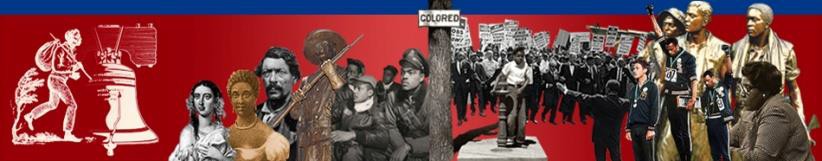 THE AMISTAD COMMISSION100 Riverview PlazaPO Box 500Trenton, NJ 08625-0500January 22, 2024                         To:	The Honorable Phil Murphy, GovernorThe Honorable Tahesha Way, Lt Governor & Secretary of State State House Press CorpsFrom:		Patrick Lamy, Ed.D., Executive Director The Amistad CommissionSubject: Meeting of The Amistad Commission,Please be advised that due to ongoing public health concerns, the January 26, 2024, public meeting of the Amistad Commission will be held via Microsoft TEAMS. The meeting is January 26, 2024, scheduled to begin at 1:00 p.m. and end at 3:00 p.m.To listen to the meeting, please click here to join the Live Event (via the web) at 1:00 p.m. to hear the meeting. If you have any questions concerning this matter, please email the Amistad Commission.This notice is made pursuant to the Open Public Meetings Act (Chapter 231, P.L.1975).